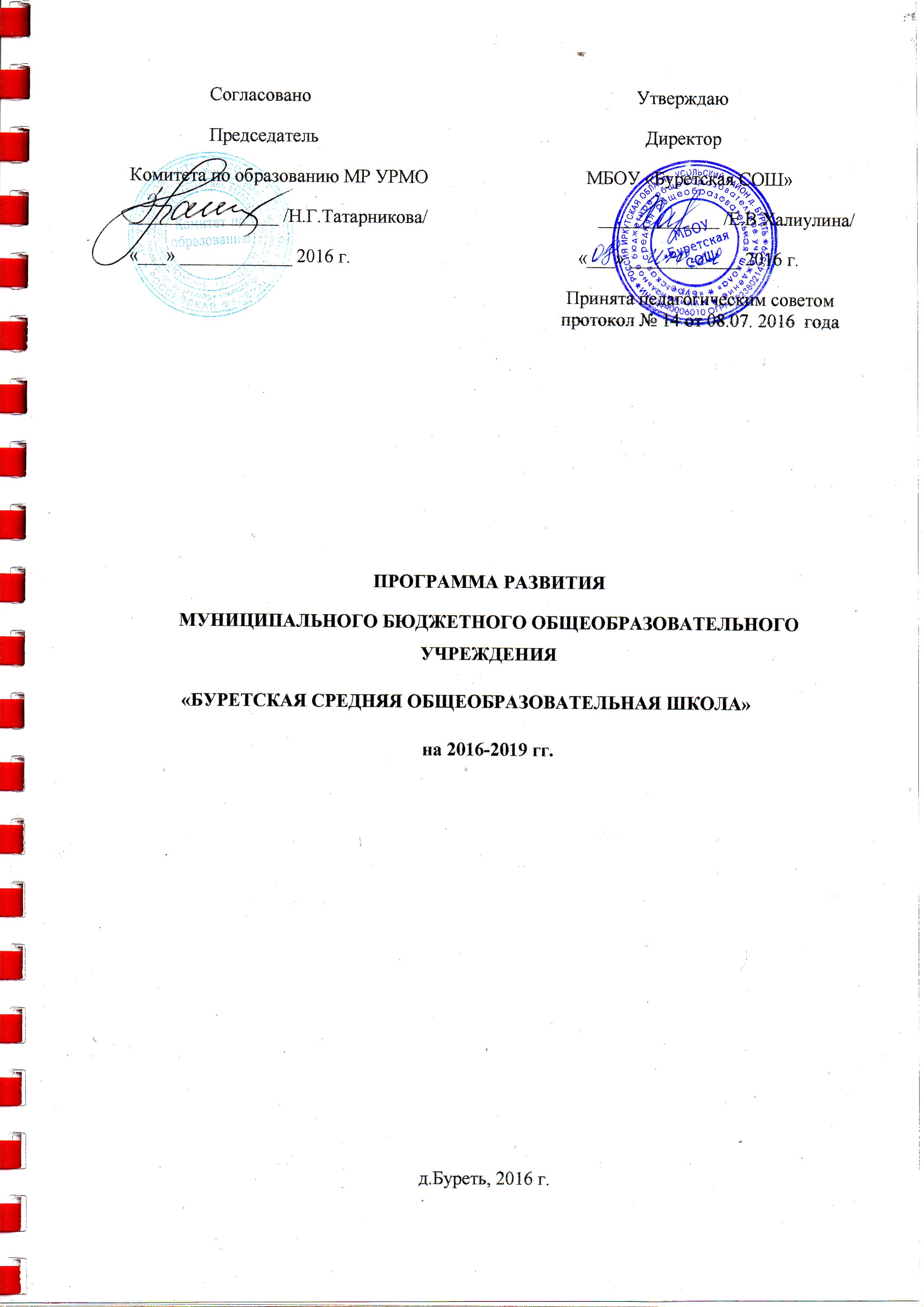 СодержаниеПаспорт Программы развития муниципального бюджетного  общеобразовательногоучреждения «Буретская средняя общеобразовательная школа»на 2016-2019 годыб) Особенности месторасположения МБОУ «Буретская СОШ», контингента обучающихся и их семейМБОУ «Буретская СОШ» находится в деревне Буреть Усольского района Иркутской области. За школой закреплена территория: деревня Буреть и село Кочерикова, которые удалены от районного центра () и близлежащих поселков, поэтому школа находится в «территориально-культурном ограничении», поскольку в микрорайоне школы недостаточно учреждений, деятельность которых давала бы возможность школьникам продуктивно организовать свободное время. Единственными очагами культуры, где учащиеся могут развивать свои творческие способности (помимо школы), являются сельские клубы в д. Буреть и в д. Кочериково, работает инструктор по спорту, который активно привлекает воспитанников школы к соревнованиям. Подавляющее большинство родителей д. Буреть занято сельским хозяйством в ФГУП «Буретское», родителей с.Кочериково - сельским хозяйством в СХ ПАО «Белореченское» и личным подсобным хозяйством. В школе обучается 136 человек. В последние годы отмечается увеличение количества обучающихся за счет увеличения численности первоклассников, а также за счет пополнения младшего и среднего звена учащимися с низким уровнем мотивации из других образовательных учреждений района. Одновременно происходит «вымывание» сильных учащихся в «статусные» образовательные учреждения.Контингент учащихся и семей: дети из материально-необеспеченных семей – 47%,из неполных семей – 17%, количество учащихся «группы риска», состоящих на внутришкольном учете - 4, «неблагополучных» семей – 11 семей.Образовательный ценз семей– 7 % родителей имеют высшее образование и 43% среднее специальное.Проблемная зона:сложный контингент обучающихся – 47 % от общего количества учащихся из неполных, материально необеспеченных, «неблагополучных» семей, низкий образовательный ценз семей в микрорайоне школы.в) Запросы родителей на образовательные услугиПри разработке Программы развития учитывались запросы родителей:50% – «школа полного дня» в 1-2 классах;25% – «школа не полного дня» в 1-4 классах;внеурочная деятельность по направлениям: интеллектуальное развитие личности, спортивно-массовая работа, здоровьесбережение;35% – повышенный уровень образования, 40% – социально-необходимый уровень образования.	В таких условиях миссией школы становится социальное сопровождение детей и семей учащихся, создание условий для успешной самореализации учащихся и развития их социальной активности.Проблемная зона: две равные по численности группы родителей с противоположными запросами на образовательные услуги:повышенный уровень образования;социально-необходимый уровень образования.Проблемная область: обязательность организации образовательного процесса минимум на 2-х уровнях:- повышенный уровень образования;- социально-необходимый уровень образования.мотивирование обучающихся к осознанному отношению к учебе через развитие 2-х направлений мотивационных установок:– для социально-необходимого уровня образования развитие мотивационных установок от «не хочу», «не могу», «не надо» до установок: «хочу усвоить», «могу усвоить», «мне надо усвоить социально-необходимый уровень образования»;– для повышенного уровня образования развитие мотивационных установок от «не хочу освоить повышенный уровень образования», «не могу освоить....», «могу усвоить......» до соответственно: «хочу усвоить......», «могу усвоить повышенный уровень образования».г) Результаты освоения обучающимися программного материалаАнализируя результаты уровня освоения программного материала учащихся за последние 3 года, можно отметить, что качество знаний снижается на всех ступенях. Одной из причин невысокого качества обученности являются особенности состава учащихся и их мотивации, а также низкий уровень социальной активности.Таблица № 1Успешность усвоения программного материала обучающимися школыТаблица № 2Качество знаний по школе Таблица № 3Результаты ОГЭ (9)Таблица № 4Таблица № 5Результаты ЕГЭ (11)Таблица №6Поступление в ВУЗы выпускников 2013/2016 годаТаблица № 7Достижения обучающихсяДостижения муниципального этапавсероссийской олимпиады школьниковДостижения в  научно-исследовательской деятельности обучающихсяДостижения в воспитательных мероприятияхДостижения в спортивных мероприятиях (районный уровень)Достижения педагоговПриведенные данные показывают, что в школе возросло число участников олимпиад, конкурсов и фестивалей, расширился диапазон и повысился уровень туров, в которых обучающиеся принимают участие, увеличилось число призовых мест.Иными словами, в школе созданы условия для обучающихся в развития и реализации своих интересов, склонностей и потребностей в творчестве.Помимо того, складывается определенная система поддержки обучающихся, имеющих достижения в каких-либо видах деятельности: вручение премии в 1000 руб. - 500 руб. обучающимся - отличникам учебы на линейке, посвященной Дню Знаний 1 сентября ; в фойе 1 этажа размещена Доска почета лучших учеников, спортсменов школы; периодически, не реже 1 раза в месяц, проводятся линейки, на которых чествуют победителей, призеров, участников различных мероприятий. На родительских собраниях называются лучшие ученики, перечисляются достижения школьников и педагогов за период, предшествующий собранию.Лучшие ученики награждались бесплатными поездками на оз.Байкал в п. Листвянка в сентябре. Также уже несколько воспитанников школы за успехи в учении были награждены поездками во всероссийские лагеря «Океан», «Орленок», на новогоднюю елку в Москве, елку Мэра Усольского района, в детский оздоровительный лагерь в п. Большое Голоустное (южный берег Байкала).Проблемная зона: невысокое качество обученности, наличие выпускника 2016 года, не преодолевшего выпускные экзамены,недостаточный уровень развития системы дополнительного образования.д) Модель управления качеством образованияМодель управления качеством образования, используемая школой, предполагает систематическое отслеживание уровня учебных достижений школьников и учителей. Разработанная система внутришкольного контроля является трёхступенчатой: контроль ЗУН педагогами, административный контроль, промежуточная аттестация. Такая система контроля фактически обеспечивает отслеживание результатов учебно-познавательной деятельности обучающихся по всем предметам федерального, регионального и школьного компонентов учебного плана. Инструментом независимой оценки образовательных достижений выпускников являются ЕГЭ и ОГЭ (в 9-х классах).Проблемная зона:инструментальная база реализации внутришкольного контроля не соответствует независимой оценке образовательных достижений(ЕГЭ и ОГЭ).е) Кадровые ресурсыВ образовательном учреждении работает 31 сотрудник, из них 18 человек – педагогические работники. Около 78% (14) педагогов образовательного учреждения имеют стаж работы более 20 лет, 1 молодой специалист. С высшим педагогическим образованием –10 человек, что составляет 55,6%; имеют высшую квалификационную категорию – 3, первую квалификационную категорию – 11, что составляет 82% от общего количества педагогов. Курсовая подготовка – 100%.В образовательном учреждении:5 «Почетных работника общего образования РФ»,6 награждены почетной грамотой Министерства образования РФ, 1 победитель регионального  конкурса и лауреат всероссийского конкурса «Учитель года».Педагогический коллектив школы опытный, трудоспособный,основная часть педагогического коллектива подготовлена к осознанному выполнению целей и задач ФГОС на основе системно-деятельностного подхода.Проблемная зона: высокий возрастной состав педагогического коллектива, что осложняет введение инноваций; недостаточное число педагогов работают над проблемой «профессионального роста» посредством реализации индивидуальной траектории развития профессиональной компетенции (далее ИТРПК): большой процент педагогов со средним специальным образованием, не имеющим квалификационную категорию.ж) Информационные ресурсыШкола обладает достаточными информационными ресурсами, в том числе поддерживаемыми технически и организационно. Работает сайт школыс выходом на информационный портал ЕГЭ, Федеральный портал «Российское образование, российский образовательный портал».Большей открытости школы способствует и возможность ознакомления с публичным отчетом школы на сайте. Именно информационные ресурсы создают возможность для бережного отношения к традициям школы, ее истории (соответствующий раздел на сайте), успехам учителей и учащихся. Это формирует особую культуротворческую атмосферу, крайне необходимую для развития социальной активности учащихся и дает возможность развивать ее современными средствами информатизации образования.В школе оборудованы кабинет информатики и рабочие места педагогов, администрации школы с выходом в Интернет, объединенные локальной сетью.Для реализации целей и задач Программы развития могут быть использованы технические средства: мультимедийные проекторы (13), стационарные компьютеры (12), ноутбуки (17), интерактивные доски (5).Проблемная зона:определение четкой структуры информационных ресурсов, повышение эффективности их использования, низкие темпы развития информатизации образования.з) Материально-технические ресурсыМБОУ «Буретская СОШ»  располагает 14 оборудованными учебными кабинетами;специализированными учебными кабинетами: химии, биологии, физики, технологии (2), информатики;спортивным залом;актовым (60 посадочных мест)залом;столовой (54 посадочных места), спортивной площадкой.Работает лицензированный школьный музей «Исток».Совокупный библиотечный фонд составляет 2947 экземпляров, в том числе школьных учебников 2340. В соответствии с современными требованиями происходит систематическое обновление учебно-методического комплекса.В материально-техническом плане школа развивается как комфортное и уютное образовательное учреждение, что очень важно для работы с обучающимися.Проблемная зона:недостаточная материально-техническая, ресурсная и учебно-методическая базы для подготовки и реализации ФГОС.и) Ресурсы служб сопровождения школыСлужбами сопровождения в школе являются:служба воспитания и социального сопровождения: заместитель директора по УВР, социальный педагог, педагог-психолог, педагог-организатор, руководитель школьного музея; служба дополнительного образования: педагоги дополнительного образования;спортивно-оздоровительная служба: преподаватели физической культуры, педагог-организатор, работники организация питания и медицинского обслуживания.Деятельность социальной службы определяет возможности социально-психологического сопровождения.Развить свои творческие способности в соответствии с индивидуальными запросами младшему школьнику и подростку позволяет дополнительное образование (кружки и секции), где большое внимание отведено формированию личности ребенка, раскрытию его индивидуальности. Всего утверждено 9 программ дополнительного образования, 91% учащихся занимаются по следующим направлениям:Художественно-эстетическое:-театральный коллектив ТЮШ (театр Юного Школьника) для школьников 5-11 классов;- ансамбль (вокальное искусство) для младших школьников 1-6 классов;Эколого – биологическое: экологическое объединение «Подснежник».Социальное:- ЮИД (юные Инспектора Движения),- Школьный пресс-центр «Прочитай-ка».Военно-патриотическое: школьный музей «Исток».Физкультурно-спортивное:- «Баскетбол», - «Волейбол»,- ДЮП (Дружина Юных Пожарных).Деятельность спортивно-оздоровительной службы обеспечивает формирование здорового образа жизни, спортивную активность.Рациональная организация питания школьников, его режим позволяют укрепить здоровье учащихся, способствуют формированию навыков здорового образа жизни. Охват горячим питанием составил более 99 % от общего числа учащихся.В образовательном учреждении более 60% учащихся получают бесплатное питание. Регулярно проводятся разного рода мероприятия по популяризации здорового питания, общешкольные акции.Для удобства учащихся созданы все условия:пища приготовляется непосредственно в пищеблоке школы, в котором установлено новое оборудование.Медицинское обслуживание осуществляется медицинским работником учреждения здравоохранения. Контролируется физическое развитие и уровень заболеваемости детей и подростков, ежегодно проводятся профилактические осмотры.Проблемная зона:недостаточный уровень развитияматериально-технической базы служб сопровождения школы,медицинского обслуживания учреждением здравоохранения.к) Ресурсы сетевого взаимодействия школыТаблица №7Ресурсы сетевого взаимодействия школыРесурсы сетевого взаимодействия позволяют эффективно использовать потенциал учреждений и организаций-партнеров, совместно решать проблемы развития обучающихся.Проблемная зона: слабо развитая система договорных отношений в партнерстве и отсутствие интегративных образовательных программ для создания единого образовательного пространства.Результаты SWOT-анализа потенциала развития школыОценка актуального состояния внутреннего потенциалы школыСильная сторона:1. Положительный имидж образовательного учреждения у родителей обучающихся.2. Высокий уровень курсовой подготовки педагогических работников.3.Достаточное количество техники и другого оборудования, используемого в учебном процессе.4. Отсутствие спектра платных образовательных услуг.5. Готовность основной части педагогического коллектива к осознанному выполнению целей и задач ФГОС.Слабая сторона:Низкое качество знаний.Недостаточное применение в учебном процессе информационных технологий.3.Низкая мотивация всех участников образовательного процесса к самостоятельной, исследовательской деятельности.4. Низкий уровень системы маркетинговых исследований в школе.5. Недостаточное финансирование на развитие учебного процесса.Оценка перспектив развития школы в соответствии с изменениями внешнего окруженияБлагоприятные возможности:1. Расширение сферы влияния образовательного учреждения.2. Совершенствование образовательной информационной среды школы, включение дополнительных ресурсов информатизации.3. Расширение возможностей школьной образовательной среды, переход на новую стратегию развития образовательного процесса.4. Интеграция предметных областей, расширение новых методик освоения учебной дисциплины.5. Выделение в педагогической среде учителей, курирующих вопросы самостоятельной исследовательской деятельности обучающихся,6. Формирование системы внутреннего школьного мониторинга с включением вопросов востребованности образовательных услуг.Риски:1. Низкий рейтинг отдельных предметов и образовательных услуг.2. Существует угроза отставания в темпах внедрения инноваций в образовательный процесс. Стремительный естественный процесс «Смена поколения педагогов».3. Отсутствие ключевых компетенций в области информатизацииобразовательной среды у ряда педагогических работников.4. Сложный контингент обучающихся - 47 % от общего количества учащихся из неполных, материально необеспеченных, «неблагополучных» семей.КОНЦЕПЦИЯ ПРОГРАММЫ РАЗВИТИЯСтратегия развития школы основывается на том, что школа существует для человека и во имя человека. Наше педагогическое кредо - каждый ребенок от природы успешен. Главное  в раннем возрасте выявить его способности, возможности и развить их. Поэтому миссию школы мы видим в том, чтобы создать условия для достижения каждым учащимся уровня образованности, соответствующем требованиям стандартов 2 поколения, обеспечивающим дальнейшее развитие личности по индивидуальному образовательному маршруту, возможность успешного продолжения образования в системе высшего и среднего профессионального образования.Цель программы развития:Реализация стратегии устойчивого развития общеобразовательного учреждения, создание системы личностно-ориентированного образовательного пространства общеобразовательного учреждения, направленной на удовлетворение потребностей граждан на получение доступного и качественного образования детей за счет внедрения образовательных стандартов 2-го поколения, создания условий для выстраивания каждым учащимся индивидуального образовательного маршрута, с целью достижения планируемых личностных результатов.Для реализации данной миссии выделяются задачи:Дальнейшее  формирование образовательной среды, позволяющей каждому ребенку построить индивидуальную траекторию личностного развития, выбрать индивидуальный образовательный маршрут.Развитие модели воспитательной системы, позволяющей каждому ребенку раскрыть и максимально реализовать свои индивидуальные способности, в том числе за счет расширения предлагаемого спектра программ дополнительного образования детей.Совершенствование профессиональной компетентности педагогов школы, направленное на использование всеми педагогическими работниками  современных технологий обучения и воспитания. Обновление материально-технической оснащенности образовательного процесса. Информатизация образовательного пространства общеобразовательного учреждения и  внедрение в образовательный процесс современных информационных технологий; Обеспечение эффективного управления общеобразовательным учреждением;Повышение общественной значимости и профессионального имиджа общеобразовательного учреждения.Главными ценностями программы развития являются:Право каждого ребенка на получение образования в зависимости от его индивидуальных особенностей и возможностей.Признание интересов ребенка, поддержка его успехов и создание условий для его самореализации.Право педагога на творчество и профессиональную деятельность.Психологический комфорт всех субъектов педагогического взаимодействия, очеловечивание среды, в которой обучается и воспитывается ребенок, трудятся педагогические работники и персонал школы.Коллективное сотворчество учителей, учащихся и родителей во всех сферах жизни школы.Демократические, партнерские отношения между взрослыми и детьми.Уважительное отношение к школеи ее традициям. Принципы организации учебно-воспитательного процессаВ качестве принципов организации учебно-воспитательного процесса считаем наиболее значимыми следующие:Принцип человечности (гуманизма) - утверждение норм уважения и доброжелательного отношения к каждому ребенку, исключение принуждения и насилия над его личностью. Принцип ценностно-смыслового равенства взрослого и ребенка.Принцип креативности. Принцип природосообразности – образование в  соответствии с природой ребенка, его здоровьем, психической конституцией, его способностями и склонностями, индивидуальными особенностями восприятия. Сравнение ребенка допускается только с ним самим.Принцип культуросообразности. Принцип естественной двигательной активности.Принцип целостности. Принцип социокультурной открытости образования, который подразумевает:- уважение к нормам и традициям разных культур, открытость изменяющемуся миру;- поддержку образовательных инициатив всех субъектов образовательного пространства (родителей, учащихся, учителей и др.);- расширение образовательных задач школы.		Обновленная рабочая перспективная модель МБОУ «Буретская СОШ»:                                                                                Школа помогает каждому ученику превзойти самого себя, верит в уникальность каждого.Школа терпеливо помогает учащемуся познать себя, раскрыть таланты, способности, возможности, что позволяет выпускнику выбрать верный путь в жизни и заниматься любимым делом.Школа учит думать, дает ученикам инструмент познания, который никогда не устареет, а не только необходимые знания, которые с течением времени могут потерять свою актуальность.                                                                                                                                              Школа воспитывает гуманного, интеллигентного, эрудированного, духовно развитого, активного, творческого, практичного человека, психически и физически здорового.Школа очеловечивает среду вокруг ребенка, ее атмосфера исключает злобу, ненависть, нетерпимость, мстительность, главный принцип взаимоотношений - уважение.                                       Школа создает личностно ориентированную информационно-образовательную среду, воспитывающую установку толерантного сознания, нетерпимости к проявлениям различного рода экстремизма и ксенофобии.Предполагаемый результат реализации настоящих концептуальных положений, который не должен являться жестко зафиксированным эталоном, а может обозначать лишь ориентировочные траектории личностного роста, заключается в появлении выпускника МБОУ «Буретская СОШ» со следующими желательными качествами:Модель выпускника 	«Образ выпускника» - рассматривается нами как результат совместной творческой деятельности всех участников учебно-воспитательного процесса, это:         образованность, компетентность в основах наук, владение навыками самообразования;         самостоятельность и саморегуляция собственного отношения, поведения и потребностей;         высокая нравственная и гражданская позиция, патриотизм;         проявление креативности в культурно-эстетическом становлении.«Образ выпускника 1 ступени 4 класса начальной школы»:         имеет широкий познавательный интерес, любознателен, владеет мыслительными операциями;         способен к установлению устойчивых взаимоотношений со взрослыми, сверстниками, проявляет сочувствие, может поделиться с другими, оказать помощь;         наделен чувством уважения к своему дому, близким людям, к малой и большой Родине;         умеет замечать и приумножать красивое в искусстве, природе;         следит за своей внешностью, занимается физическими упражнениями.	        «Образ выпускника 9 класса»:         владеет системой знаний в различных сферах человеческой деятельности, владеет приемами самообразования и самовоспитания;         усвоены основы коммуникативной культуры личности: умеет высказываться, отстаивает свою точку зрения, умеет слушать и слышать;         проявляет высокую гражданскую позицию, ориентируется на социально-ценные формы и способы самореализации и самоопределения;         способен видеть и понимать гармонию и красоту, проявляет свои способности в литературе, сценическом искусстве, изобразительной деятельности;         осознает необходимость развития физических качеств: «Здоровье каждого – в его собственных руках».		«Образ выпускника 11 класса»:освоивший на уровне требований государственного стандарта к уровню подготовки выпускников средней школы все общеобразовательные программы по предметам школьного учебного плана;убежденный в необходимости ведения здорового образа жизни;владеющий навыками саморазвития и самообразования;знакомый с механизмами адаптации к жизни в обществе;действенно-практический и коммуникабельный;умеющий строить свою жизнедеятельность по законам гармонии и красоты.	Анализируя и обобщая мнения учеников, учителей, родителей, мы полагаем, что «Образ учителя» нашей школы – это овладение и проявление фасилитативных способностей:         уважать себя, учеников, коллег и родителей;         понимать и принимать детей такими, какие они есть;         оказывать помощь и поддержку детям, которые способные, и тем, кто в этом остро нуждается;         уметь договариваться, быть доброжелательными и тактичными в отношениях с детьми, родителями, коллегами;         высокий профессионализм во владении преподаваемого предмета, постоянный творческий поиск, совершенствование своего общекультурного уровня и профессионального мастерства.III. ОСНОВНЫЕ СФЕРЫ СТРАТЕГИЧЕСКИХ ИЗМЕНЕНИЙЦель Программы:Реализация стратегии устойчивого развития общеобразовательного учреждения, создание системы личностно-ориентированного образовательного пространства общеобразовательного учреждения, направленной на удовлетворение потребностей граждан на получение доступного и качественного образования детей за счет внедрения образовательных стандартов 2-го поколения, создания условий для выстраивания каждым учащимся индивидуального образовательного маршрута с целью достижения планируемых личностных результатов.	Задачи Программы:Дальнейшее  формирование образовательной среды, позволяющей каждому ребенку построить индивидуальную траекторию личностного развития, выбрать индивидуальный образовательный маршрут.Развитие модели воспитательной системы, позволяющей каждому ребенку раскрыть и максимально реализовать свои индивидуальные способности.Совершенствование профессиональной компетентности педагогов школы, направленной на использование всеми педагогическими работниками  современных технологий обучения и воспитания. Обновление материально-технической оснащенности образовательного процесса, информатизация образовательного пространства общеобразовательного учреждения; Обеспечение эффективного управления общеобразовательным учреждением;Повышение общественной значимости и профессионального имиджа общеобразовательного учреждения.Путь в будущее школы проходит через изменения. Педагогический коллектив совместно с представителями родительской общественности определили четыре сферы, в которых можно и нужно внести определённые изменения.3.1. Сфера «учения и обучения».Цель – способствовать становлению самодостаточной личности, способной на основе полученного качественного образования эффективно реализовывать себя в различных сферах деятельности, свободно ориентироваться в мире ценностей и решать  задачи, связанные с определением своей мировоззренческой, нравственной и гражданской позиции.Чтобы выпускники школы смогли приобрести необходимые им в дальнейшей жизни качества и компетенции, в этой сфере необходимо изменить следующее:осуществление комплексного подхода к образовательной деятельности, ориентированной на практический результат;внедрение учебных программ, в том числе образовательного проекта «Успех», начиная с 1-ой ступени, ориентированных на освоение школьниками ключевых компетентностей образовательных стандартов 2-го поколения;активное применение современных образовательных технологий, ориентированных на интеграцию, решение проектных и исследовательских задач;внедрение программ для профильного самоопределения учащихся и формирование способностей и компетентностей, необходимых для продолжения образования в соответствующей сфере профессионального образования совместно с центром вычислительной техники;активизация олимпиадного и конкурсного движения с целью выявления и сопровождения одаренных и талантливых детей;совершенствование учебного режима с целью формирования образовательной среды для построения индивидуального образовательного маршрута, а также индивидуальных траекторий личностного развития (для учащихся начальной школы);внедрение в образовательный процесс электронных учебно-методических комплексов, в том числе создание web-ресурса образовательного проекта «Успех»;совершенствование   системы   оценивания   результатов   учебной   деятельности учащихся, применение новых методик оценки качества образования;устранение перегрузок и стрессов школьников в процессе обучения.На достижение изложенных изменений направлен проект «Успех».3.2. Сфера «развитие системы воспитательной деятельности».Цели:- поддержание и развитие традиций школы,- развитие органов ученического самоуправления до уровня партнерства с педагогическим коллективом,- повышение культурного, нравственного уровня учащихся, воспитание гражданского долга.Основные направления реализации поставленной цели:создание условий для реализации программы «Новая модель воспитательной системы»;поддержка и развитие социальных инициатив и творческих достижений учащихся,  шефского движения;формирование толерантного сознания;формирование навыков здорового образа жизни;создание условий для активизации  семьи в школьном процессе воспитания;обеспечение системы социальной и психологической поддержки учащихся;мониторинг норм взаимодействия субъектов образовательного процесса (учащихся, педагогов, родителей, администрации);обеспечение защиты прав детей;развитие и расширение различных форм образовательной деятельности школьного обучения, самообразования, дополнительного образования, социально-творческой деятельности и т.д.);развитие  системы школьного самоуправления;дальнейшее развитие социальных инициатив школы. 	В связи с возрастающим интересом подростков к социально-значимым проблемам и вопросам реализации ФГОС НОО и ООО, следует включить обучающихся в реальную деятельность системы управления на принципах соуправления. Изменить систему соуправления на основе кооперации педагогов и учащихся в группах, действующих на базе классов, и обеспечения тесной связи инициативных групп с руководящим звеном. Обновить формы и содержание, расширить направления деятельности соуправления.	С целью совершенствования общественно-государственного механизма управления образованием необходимо расширить сферу открытости образовательного учреждения и повысить эффективность презентации деятельности школы родителям, учащимся, общественности. 	На достижение изложенных изменений направлен проект «Соуправление».3.3. Сфера «профессионализма кадров». Цель:- формирование конкурентоспособного педагогического коллектива высококвалифицированных специалистов, способных решать общие педагогические задачи обучения и воспитания учащихся в условиях перехода к новым образовательным стандартам, предоставлять образовательные услуги, отвечающие запросам и потребностям обучающихся и родителей.Чтобы образ будущего школы стал реальностью, с целью создания благоприятных условий для развития профессиональной компетенции учителя,педагогическому коллективу необходимо:совершенствование работы методической службы, обеспечивающей качественное профессиональное развитие педагогического коллектива единомышленников, со смещением акцента на индивидуальные формы работы: выстраивание индивидуальных траекторий профессионального роста педагога в освоении инноваций;эффективное использование механизмов аттестации педагогических работников, сопровождение аттестуемых учителей, педагогов дополнительного образования;развитие и укрепление традиций педагогического коллектива, совершенствование механизмов морального и материального стимулирования творчески работающих педагогов;создание и непрерывное совершенствование условий для успешной деятельности: модернизация рабочего места учителя, обеспечение современными продуктами организации образовательного процесса;разработка и создание службы педагогического мониторинга и сопровождения.	На достижение изложенных изменений направлен проект «Профессионал».3.4. Сфера «информатизация учебно-воспитательного процесса».          В настоящее время возникла необходимость организации процесса обучения на основе современных информационно-коммуникативных технологий, где в качестве источников информации всё шире используются электронные средства и глобальная сеть Интернет. Только широкое внедрение новых педагогических технологий позволит изменить саму парадигму образования,  наиболее эффективно реализовать возможности, заложенные в новых информационных технологиях. Роль школы как образовательного учреждения претерпевает значительные изменения, а именно: на первый план выходит не передача суммы знаний, накопленных человечеством, а технология оперативного поиска, осмысления, преобразования, хранения и передачи информации, а также технология постановки проблем для исследования с целью дальнейшего поиска решения. В связи с этим на одно из первых мест в организации образовательного процесса выходит разработка и создание единого образовательного пространства в школе (ЕИП).Цели: современные образовательные технологии -  основа для создания учащимися своей индивидуальной образовательной траектории;создание единой образовательной среды;повышение качества обучения за счет применения современных технических средств;организация преподавания, способствующего повышению эффективности обучения и развитию творческих способностей учащихся. Для создания единой образовательной среды необходимо:обучение всех участников учебного процесса применению информационных технологий в практической деятельности, повышение ИКТ квалификации учителей-предметников, разработка новых методик проведения уроков и внеклассных мероприятий, учитывающих и использующих информационные и коммуникационные технологии;- введение в школе ресурсов «Электронный журнал» и «Электронный  дневник учащегося»;- пополнение материально-технической базы учреждения.	На достижение изложенных изменений направлен проект «Наша новая школа».ОЖИДАЕМЫЕ РЕЗУЛЬТАТЫ РЕАЛИЗАЦИИ ПРОГРАММЫЦелевые показатели результативности школыПЛАН ДЕЙСТВИЙ ПО ДОСТИЖЕНИЮ РЕЗУЛЬТАТОВ5.1. План реализации проекта «Успех».План реализации проекта «Соуправление».План реализации проекта «Профессионал».План реализации проекта «Наша новая школа».VI. МЕХАНИЗМ РЕАЛИЗАЦИИ ПРОГРАММЫПрограмма развития принимается на заседании коллегиального органа (педагогического совета), согласовывается с учредителем и утверждается приказом директора школы. Горизонт планирования – 3 года. Программа реализуется системой проектов по каждой сфере, определённой к изменению, с поэтапным и годовым планированием.Промежуточные итоги реализации программы в целом и по проектам подводятся ежегодно в докладе директора школы на итоговом педагогическом совете. Результаты реализации проектов по завершении определённого этапа публикуются на сайте школы.На заключительном этапе реализации программы развития проводятся мониторинговые исследования «Проблемно-позиционный анализ деятельности школы» и их представление общественности. Результат этих исследований является предпосылкой разработки новой программы развития.БЮДЖЕТ ПРОГРАММЫФинансирование осуществляется за счет норматива бюджетного финансирования областной субвенции, в том числе за счет муниципального бюджета, а также за счет других источников(за счет благотворительности, за счет доходов от реализации платныхобразовательных услуг и т.п.)VIII. ТРУДНОСТИ, РИСКИ В РЕАЛИЗАЦИИ ПРОГРАММЫ, ПУТИ ИХ ОГРАНИЧЕНИЯIX. ЛИТЕРАТУРАА.Г. Асмолов.Как проектироватьУУД в начальной школе: от действия к мысли: пособие для учителя / [А.Г. Асмолов, Г.В. Бурменская, И.А. Володарская и др.];— М.: Просвещение, 2008.Большая советская энциклопедия, вып. Н.С. Дежникова. Развитие воспитания в процессе образования. – М., 2002.Закон Российской Федерации «Об образовании».Стандарт.А.Я. Данилюк, А.М. Кондаков, В.А. Тишков. Концепция духовно-нравственного развития и воспитания личности гражданина России. – М., 2009. – (Стандарты второго поколения.).Н.С. Дежникова. Развитие воспитания в процессе образования. – М., 2002.Примерная основная образовательная программа образовательного учреждения. Начальная школа / [Сост. Е.С. Савинов]. – М., 2010. – (Стандарты второго поколения.)Какие качества необходимы современному выпускнику / «Школа 2000...». Непрерывность образования: дидактическая система деятельностного метода. Вып. 5.Паспорт программы развития31.Анализ ситуации62.Концепция программы развития253Основные сферы стратегических изменений284.Ожидаемые результаты реализации программы315.План действий по достижению результатовСистема программных мероприятий по реализации целей и задач программы развития (деятельность в рамках программы и перспективный план выполнения работ)356.Механизм реализации467.Бюджет программы468.Трудности, риски в реализации программы, пути их ограничения479.Литература48Полное наименование ПрограммыПрограмма развития  муниципального бюджетного общеобразовательного учреждения «Буретская средняя общеобразовательная школа» «Школа индивидуальных образовательных маршрутов».Основания для разработки программы развитияКонвенция о правах ребенка;Конституция Российской Федерации;Федеральный закон от 29.12.2012 N 273-ФЗ "Об образовании в Российской Федерации;Приказ Министерства образования и науки РФ от 7 апреля 2014 г. № 276 "Порядок проведения аттестации педагогических работников организаций, осуществляющих образовательную деятельность";Национальная образовательная стратегия «Наша новая школа», (Послание Президента Федеральному Собранию Российской Федерации 5 ноября .);Федеральные государственные образовательные стандарты нового поколения (ФГОС);Концепция духовно-нравственного развития и воспитания личности гражданина России;СанПиН 2.4.2.2821-10 «Санитарно-эпидемиологические требования к условиям и организации обучения в общеобразовательных учреждениях»;Документы региональных, районных органов управления образованием;Устав образовательного учреждения.Разработчики ПрограммыАдминистрация муниципального бюджетного общеобразовательного учреждения «Буретская средняя общеобразовательная школа», педагогический коллектив школы и родительская общественность в лице общешкольного родительского комитета.Цель ПрограммыРеализация стратегии устойчивого развития общеобразовательного учреждения, создание системы личностно-ориентированного образовательного пространства общеобразовательного учреждения, направленной на удовлетворение потребностей граждан на получение доступного и качественного образования детей за счет внедрения образовательных стандартов 2-го поколения, создания условий для выстраивания каждым учащимся индивидуального образовательного маршрута с целью достижения планируемых личностных результатов.Задачи ПрограммыДальнейшее  формирование образовательной среды, позволяющей каждому ребенку построить индивидуальную траекторию личностного развития, выбрать индивидуальный образовательный маршрут.Развитие модели воспитательной системы, позволяющей каждому ребенку раскрыть и максимально реализовать свои индивидуальные способности.Совершенствование профессиональной компетентности педагогов школы, направленной на использование всеми педагогическими работниками  современных технологий обучения и воспитания.Обновление материально-технической оснащенности образовательного процесса, информатизация образовательного пространства общеобразовательного учреждения;Обеспечение эффективного управления общеобразовательным учреждением;Повышение общественной значимости и профессионального имиджа общеобразовательного учреждения.ПодпрограммыПроект «Успех». Цель проекта: построение образовательного пространства, нацеленного на организацию управляемого и системного самовоспитания и саморазвития.Проект «Соуправление». Цель проекта: изменить систему соуправления (обновить формы, содержание, расширить направления деятельности соуправления).Проект «Профессионал». Цель проекта: обеспечить профессиональную подготовку педагогов и их готовность к работе в новых условиях.4.Проект «Наша новая школа». Цель проекта: развитие материально-технической базы в соответствии с требованиями к условиям обучения.Сроки реализации2016-2019 годыЭтапы реализации Программы2016-. — подготовительный. Создание условий для оформления основных идей программы;2017-. – основной. Реализация ведущих направлений программы;2018-. — развивающий. Анализ достигнутых результатов и определение перспектив дальнейшего развития.Ожидаемые  результаты реализации ПрограммыСоответствие качества образования в МБОУ «Буретская СОШ» базовым требованиям аттестации образовательного учреждения.Готовность педагогического коллектива к построению образовательного пространства с учетом новых тенденций в образовании, к использованию в образовательном процессе ИКТ.Увеличение числа учащихся, обучающихся по индивидуальному образовательному маршруту.Введение индивидуальной карты успешности ученика (поэтапно, начиная с начальной школы).Источники финансированияИсточники финансирования: бюджет.Система организации контроля реализации Программы, периодичность отчета исполнителейПостоянный контроль выполнения Программы осуществляет администрация МБОУ «Буретская СОШ» с ежегодным обсуждением результатов на итоговом педагогическом совете, общешкольном родительском собрании в форме публичного отчета.Результаты контроля ежегодно представляются в Комитет по образованию МР УРМО, публикуются в муниципальных СМИ и на сайте школы.Фамилия, имя, отчество, должность,телефон руководителя ПрограммыХалиулина Елена Владимировна, директор муниципального бюджетного общеобразовательного учреждения «Буретская средняя общеобразовательная школа»,тел. 8(39543)-98844Сайт образовательного учрежденияhttp://buret.uoura.ru/Принятие и утверждение программыРешение педагогического совета МБОУ «Буретская СОШ» протокол  № 14 от 08.07.2016 г.I. АНАЛИЗ СИТУАЦИИа) Общая информацияI. АНАЛИЗ СИТУАЦИИа) Общая информацияНазвание ОУ (по Уставу)Муниципальное бюджетное общеобразовательное учреждение «Буретская средняя общеобразовательная школа»Тип образовательной организацииОбщеобразовательная организацияОрганизационно-правовая формаМуниципальное бюджетное учреждениеУчредительМуниципальный район Усольского районного муниципального образования. Функции и полномочия Учредителя Учреждения выполняет Комитет по образованию  муниципального района Усольского районного муниципального образованияГод основания1995Юридический адрес665499, Российская Федерация, Иркутская область, Усольский район,д. Буреть, ул. Молодежная, 1Телефон/факс8(395)43-98844Электронная почтаburetschool@mail.ruАдрес сайтаhttp://buret.uoura.ru/Ф.И.О. руководителяХалиулина Елена ВладимировнаКлассУспеваемостьУспеваемостьУспеваемостьКласс13-1414-1515-161 ступень100 %100 %100 %2 ступень100 %100 %100 %10100 %100 %100 %11100 %100 %87,5 % (1 ученик не сдал ЕГЭ)3 ступень100 %100 %93,75%Всегопо школе100 %100 %97,92 %Годы1-4 кл.5-9 кл.10-11 кл.Итого по школе2013-201446,3321,3633,333,66%2014-20154632,282534,43%2015-201640243130,6%КлассУспеваемостьУспеваемостьУспеваемостьКачество знанийКачество знанийКачество знанийКласс13-1414-1515-1613-1414-1515-16русский язык59 %100%100%18 %13%58,3%математика24%100%100%12%25%16,7%физика--100%--0%биология--100%--0%обществознание--50%--8,3%география--50%--0%английский язык--0%--0%КлассСредний балл по ОУСредний балл по ОУСредний балл по ОУСредний балл по районуСредний балл по районуСредний балл по районуКласс13-1414-1515-1613-1414-1515-16русский язык2,822,753,673,323,313,7математика2,533,253,1733,23,47физика--3--3,06биология--3--2,84обществознание--2,58--2,86география--2,5--2,95английский язык--2--3,63КлассУспеваемостьУспеваемостьУспеваемостьСредний балл по ОУСредний балл по ОУСредний балл по ОУСредний балл по районуСредний балл по районуСредний балл по районуКласс13-1414-1515-1613-1414-1515-1613-1414-1515-16русский язык100 %-100%51,3-60,957,2-65,7математика (база)100 %-100%28,7-3,641,6-4,1математика (профиль)--100%--50,3--45,6физика--100%--47--43,7биология--100%41-4954,2-40,2обществознание--50%38,8-41,546,4-49,2химия--0%--34--46,9ГодаИз них продолжили образованиеИз них продолжили образованиеИз них продолжили образованиеИз них продолжили образованиеИз них продолжили образованиев армиитрудоустроеныГодаВсегов ВУЗев ССУЗев училищев иных формах (курсы, экстернат)в армиитрудоустроены2012/20136512013/201464112015/20168152№ПредметРезультатФ.И.О. учащегосяКлассФ.И.О. учителя2013-2014 учебный год2013-2014 учебный год2013-2014 учебный год2013-2014 учебный год2013-2014 учебный год2013-2014 учебный год1Английский языкпризёрБобылева Татьяна6Казанцева А.Ф.2ЛитературапризёрХороших Алина9Каушева Т.В.3Физическая культурапобедительРодионов Сергей8Константинов В.Б.4ТехнологияпризёрВасильев Сергей8Гуляев С.В.5ТехнологияпризёрКазанцева Маргарита8Матвеева С.В.2014-2015 учебный год2014-2015 учебный год2014-2015 учебный год2014-2015 учебный год2014-2015 учебный год2014-2015 учебный год1Русский языкПобедительКаушева Елена6Василькова С.Г.2ЛитератураПобедительОсадчая Александра7Каушева Т.В.3ЛитератураПобедительХороших Алина9Каушева Т.В.4Английский языкПризёрШабанова Любовь6Казанцева А.Ф.5Английский языкПризёрКаушева Елена6Казанцева А.Ф.6Английский языкПризёрБобылева Татьяна7Казанцева А.Ф.7ЛитератураПризёрКаушева Елена6Василькова С.Г.8ОбществознаниеПризёрБобылева Татьяна7Плотникова Н.Н.2015-2016 учебный год2015-2016 учебный год2015-2016 учебный год2015-2016 учебный год2015-2016 учебный год2015-2016 учебный год1Русский языкПризерХороших Ульяна6Садкова Н. В.2Русский язык	ПобедительСмирнова Лия4Константинова Л. В.3ЛитератураПобедительКаушева Елена7Каушева Т.В.4Русский языкПризёрХалявина Алена6Константинова Л. В.5ЛитератураПризёрДевицкая Наталья6Садкова Н. В.6ОбществознаниеПризёрКаушева Елена7Плотникова Н.Н.7ГеографияПобедительКаушева Елена7Сизых Г. П.8ГеографияПризерДавыдова Ольга11Сизых Г. П.9Физическая культураПризерКаушева Елена7Константинов В. Б.10Физическая культураПризерДевицкая Анастасия11Константинов В. Б.№МероприятиеРезультатФ.И.О. учащегосяКлассФ.И.О. учителя2013-2014 учебный год2013-2014 учебный год2013-2014 учебный год2013-2014 учебный год2013-2014 учебный год2013-2014 учебный год1Региональная научно-исследовательская конференция «Шаг в будущее, Сибирь!»Диплом 3 степениХороших Алина9Казанцева А.Ф.2Региональная краеведческая конференция «Байкальское кольцо»Диплом 3 степениЕфременкоАнастасия7Каушева Т.В.3Региональная краеведческая конференция «Байкальское кольцо»Диплом 3 степениДавыдова Ольга9Плотникова Н.Н.4Региональная краеведческая конференция «Байкальское кольцо»Поощрительная грамотаХороших Алина9Казанцева А.Ф.5Районный День наукиДиплом 3 степениПлотникова Ангелина, Логинова Юлия, Смирнова Лия2Константинова Л.В, Казанцева А.Ф.6Районная научно-исследовательская конференция старшеклассников «Поиск. Исследование. Открытие»Диплом 1 степениХороших Алина9Казанцева А.Ф.7Районная научно-исследовательская конференция старшеклассников «Поиск. Исследование. Открытие»Диплом 3 степениДавыдова Ольга9Плотникова Н.Н.2014-2015 учебный год2014-2015 учебный год2014-2015 учебный год2014-2015 учебный год2014-2015 учебный год2014-2015 учебный год1Региональная краеведческая конференция «Байкальское кольцо» - 2014Диплом 3 степениДавыдова Ольга10Плотникова Н.Н.2II Региональный Фестиваль «Планета Интеллект»Диплом 2 степени на секции «Лингвистика»Хороших Алина10Казанцева А.Ф.3II Региональный Фестиваль «Планета Интеллект»Диплом  3 степени на секции "География и краеведения"Казанцева Маргарита9Плотникова Н.Н.4II Региональный Фестиваль «Планета Интеллект»Диплом 3степени на секции "Русский язык и литература" Ефременко Анастасия8Каушева Т.В.5Региональный творческий конкурс сочинений «По праву памяти»Диплом победителяОсадчая Александра7Каушева Т.В.6Региональная научно-исследовательская конференция «Шаг в будущее, Сибирь!»Диплом 3 степениХороших Алина10Плотникова Н.Н.7Районная научно-исследовательская конференция старшеклассников «Поиск. Исследование. Открытие»Призер Хороших Алина10Плотникова Н.Н.8Районная научно-исследовательская конференция старшеклассников «Поиск. Исследование. Открытие»Призер Давыдова Ольга10Плотникова Н.Н.9XII районная
научно-практической конференция юниоровДиплом 3 степениКаушева Елена6Сизых Г.П.2015-2016 учебный год2015-2016 учебный год2015-2016 учебный год2015-2016 учебный год2015-2016 учебный год2015-2016 учебный год1Региональная краеведческая конференция «Байкальское кольцо» - 2015ДипломантХороших Алина11Плотникова Н.Н.2Районная научно-практическая  конференция юниоровДиплом 3 степениГобрейчук Екатерина2Чернотович И.Е.3XII районная
научно-практической конференция юниоровДиплом 2 степениКаушева Елена7Сизых Г.П.№МероприятиеРезультатУчастникиФИО руководителя2014-2015 учебный год2014-2015 учебный год2014-2015 учебный год2014-2015 учебный год2014-2015 учебный год1Общероссийский конкурс школьных газетДиплом 1 степенипресс-центр «Прочитай-ка» Василькова С.Г.2Национальная литературная премия «Серебряное перо Руси»Диплом лауреата в номинации «Моя малая Родина»Давыдова Ольга (10 класс)Матвеева С.В.3Национальная литературная премия «Золотое перо Руси»Лауреат (диплом и медаль «За солнечную деятельность»)Сизых Галина Петровна, учитель географии4Всероссийский конкурс музеев образовательных учреждений «Любой музей есть память о веках»Диплом лауреатаАктивисты школьного музея МОУ Буретской СОШ «Исток»руководитель: Плотникова Наталья Николаевна5Общероссийский рейтинг школьных сайтов высокая оценка «Отличный сайт», соответствующий почетный знак отличия размещен на сайте школыКоллектив ОУСайт МОУ Буретской СОШ 6 Районный фестиваль детской школьной прессы  «Усольские огоньки»Диплом I степени в номинации «Самая лучшая школьная газета» Диплом III степени в номинации «Лучший фоторепортер»Пресс-центр «Прочитай-ка!»Шабанова Любовь-6 классВасилькова С.Г.7Конкурс буклетов, мультфильмов, видеороликов «Информационная безопасность»Диплом победителя в номинации «Буклет»Диплом лауреатаОскорков Егор – 3 классРужников Егор – 3 классШабанова Любовь -6 классКонстантинова Л.В.Иванова Ю.И.8Конкурс поделок по ПДД2 местоРужников Егор -3 классКонстантинова Л.В.9Конкурс-слет по ЮИДД «Безопасное колесо-2015»Грамота победителяКаушева Елена-6 классРук. ЮИДИванова Ю.И.10Конкурс рисунков по ПДД1 местоДевицкая Наталья-5 классКл.рук. Садкова Н.В.11Конкурс буклетов по ПДД3 местоСмирнова Лия-3 классКонстантинова Л.В.12Конкурс рисунков по ПБ «Сохраним природу Прибайкалья от пожаров»2 местоШабанова Любовь-6 классКирдеева Алена -3 классКл.рук. Василькова С.Г.Константинова Л.В.13Районный конкурс видеороликов «Один день из жизни пожарного» кубок, грамота победителяАктивисты ДЮПИванова Ю.И.14Районный творческий семинар «Театральное созвучие»диплом победителя в номинации «Лучшая актриса» Хороших Алина, 9 классКаушева Т.В.15Районный творческий семинар «Театральное созвучие»диплом победителя в номинации «Сценическое воплощение детского мира»Давыдова Ольга, 9 классКаушева Т.В.2015-2016 учебный год2015-2016 учебный год2015-2016 учебный год2015-2016 учебный год2015-2016 учебный год1Областной конкурс творческих работ «На железнодорожном быть строго осторожным» в номинации «Комикс»1 место Швалова Дарья,ученица 11 классаРуководитель: Иванова Ю.И.2Областной конкурс творческих работ «На железнодорожном быть строго осторожным» в номинации «Памятка»1 место Ефременко Анастасия, ученица 9 классаРуководитель: Иванова Ю.И.3Районный музыкальный фестиваль «Подари улыбку миру»3 место старшая группаАлексеева М.С.4Районный музыкальный фестиваль «Подари улыбку миру»2 место, Хороших Ульяна, 6 классАлексеева М.С.5Муниципальный этап регионального конкурса «Лучший сайт образовательной организации общего образования-2016»1 местоКоллектив ОУИванова Ю.И., Халиулина Е.В.6Межрегиональный конкурс школьных СМИ «КЛАССный фотограф -2016»Благодарственное письмоКаушева Елена, 7 класс, Хороших Алина, 11 классКонстантинова Л.В.7Районный конкурс «ЮИД»Диплом 1 степениСолдатова Вероника, 3 классИванова Ю.И.8Районный конкурс «ДЮП»Диплом 3 степениНечаев Алекс ей, 5 классИванова Ю.И.9Областной конкурс чтецов «Кубок Иркутска»Благодарственная грамотаХороших Ульяна, 6 класс,Каушева Елена,  7 класс,Хороших Алина , 11 классКаушева Т.В.№Наименование мероприятия Призовое местоГодпроведения1Зимние сельские игры32013 г.2Баскетбол мужчины22013 г.3Волейбол мужчины12013 г.4Волейбол женщины22013 г.5Лыжные гонки юноши32013 г.6Шашки32013 г.7Футбол32013 г.8Настольный теннис32013 г.9Турнир, посвященный Женскому Дню 8марта.Суперкубок32013 г.10Туристический слет22013 г.11Русская лапта22013 г.12Зимние сельские игры22014 г.13Футбол32014 г.14Волейбол женщины22014 г.15Шашки32014 г.16Лыжные гонки девушки32014 г.17Турнир посвященный, Дню Отечества22014 г.18Туристический слет12014 г.19Путь к успеху среди детей, попавших в трудную жизненную ситуацию22014 г.20Пионербол22014 г.21Встречная эстафета22014 г.22Стрельба12014 г.23Бег мира. Всемирная факельная эстафета2014 г.24Соревнование по гребле «Весла на воду»22014 г.25Баскетбол (юноши)32015 г.26Баскетбол (девушки)32015 г.27Зимние сельские игры, волейбол12015 г.28Районные семейные старты22015 г.29Межрайонный турнир по волейболу, посвященный 70-летию Великой Победы32015 г.30Районныйтурслет молодежи22015 г.31Районный турнир по мини-футболу, посвященный памяти В.А.Щуплецова22015 г.32Районные соревнования по настольному теннису22016 г. 33Волейбол12016 г.МероприятияРезультатФИО педагога 2013-2014 учебный год2013-2014 учебный год2013-2014 учебный годВсероссийский конкурс «Мой лучший урок», г. МоскваДиплом 3 степени, Медаль «За службу образованию»Плотникова Наталья НиколаевнаВсероссийский конкурс профессионального мастерства «Я – учитель» (номинация «Методические разработки»)Диплом 3 степениКонстантинова Лада ВалерьевнаВсероссийский конкурс профессионального мастерства «Я – учитель» (номинация «Внеклассное мероприятие»)Диплом 2 степениКаушева Татьяна ВладимировнаМеждународный проект videouroki.netБлагодарность за активное участие в работе и подготовку победителя международного проекта videouroki.netКонстантинова Лада ВалерьевнаВсероссийский блиц – турнир «Росток»Благодарность за активное участие в организации и проведении Всероссийской блиц – турнира «Росток»Константинова Лада ВалерьевнаВсероссийский блиц – турнир «Всезнайка»Благодарность за активное участие в организации и проведении Всероссийской блиц – турнира «Всезнайка»Константинова Лада ВалерьевнаРегиональный заочный конкурс методических разработок по организации детской краеведческой работы для педагогов ОУ Иркутской областиДиплом 1 степениПлотникова Наталья НиколаевнаРегиональная краеведческая конференция «Байкальское кольцо – 2014»Благодарность за подготовку призеров и участников региональной краеведческой конференции «Байкальское кольцо – 2014»Каушева Татьяна Владимировна, Плотникова Наталья Николаевна, Казанцева Альбина Фанилевна, Сизых Галина Петровна2014-2015 учебный год2014-2015 учебный год2014-2015 учебный годВсероссийский конкурс профессионального мастерства «Я – учитель» (номинация «Внеклассное мероприятие»)Диплом 2 степени Каушева Татьяна ВладимировнаМеждународный проект videouroki.netБлагодарность за активное участие в работе и подготовку победителя международного проекта videouroki.net Константинова Лада ВалерьевнаВсероссийский блиц – турнир «Росток»Благодарность за активное участие в организации и проведении Всероссийской блиц – турнира «Росток»Константинова Лада ВалерьевнаВсероссийский блиц – турнир «Всезнайка» Благодарность за активное участие в организации и проведении Всероссийской блиц – турнира «Всезнайка» Константинова Лада ВалерьевнаМеждународный проект videouroki.netБлагодарность за активное участие в работе и подготовку победителя международного проекта videouroki.net Казанцева Альбина ФанилевнаМеждународная дистанционная олимпиада «Лев»Благодарность за активное участие в работе и подготовку победителей международной олимпиады «Лев» – Казанцева Альбина ФанилевнаОбщероссийский конкурс школьных газетДиплом 1 степени, пресс-центр МОУ Буретской СОШ «Прочитай-ка»Василькова С.Г.Национальная литературная премия «Серебренное перо Руси»Диплом лауреата в номинации «Моя малая Родина» Давыдова О.Матвеева С.В.Национальная литературная премия «Золотое перо Руси»Лауреат: учитель географии (диплом и медаль «За солнечную деятельность»)Сизых Галина ПетровнаСайт МОУ Буретской СОШ участвовал в Общероссийском рейтинге школьных сайтов (Пять тысяч школьных сайтов России получили экспертную оценку в данном рейтинге)Сайт МОУ Буретской СОШ признан сайтом высокого уровня, получил высокую оценку «Отличный сайт», соответствующий почетный знак отличия размещен на сайте школыИванова Ю.И.Халиулина Е.В.Региональный творческий конкурс сочинений «По праву памяти» Диплом победителя, Осадчая АлександраКаушева Татьяна Владимировна13 Региональный научно-педагогическийсимпозиумОбобщение передового педагогического опыта по теме: «Диагностика как один из компонентов формирования УУД в условиях реализации ФГОС»Константинова Лада Валерьевна2015-2016 учебный год2015-2016 учебный год2015-2016 учебный годОбластной конкурс творческих работ    «На железнодорожном быть строго осторожным»Благодарность за подготовку победителей заочного областного конкурса «На железнодорожном быть строго осторожным» в номинации «Комикс», «Памятка»Иванова Юлия ИгоревнаВсероссийском педагогическом конкурсе  "Лучшая разработка урока"Грамота за 3 местоКаушева Татьяна ВладимировнаОбщероссийский конкурс «Из методической копилки учителя гуманитарного направления»Грамота за 1 местоКаушева Татьяна Владимировна2 Международная олимпиада «Мега – талант» по музыке 5-9 классовБлагодарность за проведение в образовательном учреждении мероприятияАлексеева Мария СергеевнаВсероссийский конкурс «Лучшая методическая разработка с использование современных технологий и методик»Диплом 2 местоАлексеева Мария СергеевнаРайонный фестиваль-конкурс «Подари улыбку миру»Благодарность комитета по образованию за подготовку победителей вокального конкурсаАлексеева Мария СергеевнаВсероссийский конкурс «Умната» «Основы правовых знаний педагога»Диплом 3 степениАлексеева Мария Сергеевна1 Всероссийская метопредметная олимпиада по ФГОС «Новые знания»Благодарственное письмо за организацию работы по участию школьников в олимпиаде «Новые знания»Алексеева Мария Сергеевна, Константинова Лада Валерьевна, Чернотович Ирина Егоровна, Гобрейчук Татьяна ТимофеевнаМузейный aестиваль «Усольская Маевка» -  2016Благодарственное письморуководителю  школьного музеяПлотникова Наталья НиколаевнаВсероссийский педагогический  конкурс «Лучшая презентация к уроку»ДипломКонстантинова Лада ВалерьевнаМеждународный педагогический конкурс «Лучшая разработка урока»ДипломКонстантинова Лада ВалерьевнаКонкурс школьных СМИ «КЛАССный фотограф -2016», Благодарственное письмо руководителю школьного пресс-центраКонстантинова Лада ВалерьевнаМежрегиональный конкурс школьных СМИ «КЛАССный журналист -2016» 29.94, ОООБлагодарственное письмо руководителю школьного пресс-центраКонстантинова Лада Валерьевна«Стенгазета» Всероссийский конкурс для детей и взрослых «Я- поэт»Диплом III степениКонстантинова Лада ВалерьевнаМежрегиональный конкурс школьных СМИ «КЛАССный 2016» Благодарственное письмо руководителю школьного пресс-центраКонстантинова Лада ВалерьевнаМеждународный блиц-турник «Новые знания»Благодарность за организацию и проведение мероприятияМакарова ИльвираАхметовнаВсероссийское образователь-просветительское издание «Альманах педагога» «Права ребенка – обязанности взрослых»Диплом 3 степениМакарова ИльвираАхметовнаКомиссия по делам несовершеннолетних администрации Усольского районаГрамота за высокий профессионализм, за достигнутые результаты по оказанию помощи детямМакарова ИльвираАхметовнаОрганизации-партнерыНаправления взаимодействияНаучная средаНаучная средаИнститут развития образования Иркутской области- научно-методическое сопровождение экспериментальной и инновационной деятельности;- подготовка педагогических кадров, повышение квалификации;- участие в семинарах, научно-практических конференциях; публикациях.МБУ «Центр развития образования Усольского района»Районные методические объединения- участие в заседаниях, семинарах, - проведение курсовой подготовки педагогов района.Социальная средаСоциальная средаМБДОУ "Детский сад №7" "Сказка" Буреть - экскурсии по школе;- организация концертов для будущих первоклассников;- дни открытых дверей.Дом культуры д.Буреть- совместные праздники;- посещение кружков и секций.Сельская библиотекад.Буреть- классные часы;- праздники;- тематические вечера;- интерактивные игры;- просмотр фильмов;- встречи с интересными людьми.Театры г.Иркутска- посещение спектаклей и праздниковРЦВР- занятия для обучающихся (по разным направлениямКомиссия по делам несовершеннолетних- собеседование с учащимися и родителями из социально-опасных семей;- проведение совместного со школой «Совета профилактики»;- консультации для учащихся и родителей;- сопровождение учащихся и родителей из социально-опасных семей;- совместная программа работы с семьями.Кинотеатр «Ровесник»Просмотр фильмов; мероприятияБассейны г.Усолье-СибирскоеОздоровление воспитанников Профессиональная средаПрофессиональная средаШколы Усольского районаОбмен опытом, проведение круглых столов, семинаров, встреч. №Сфера/проектОжидаемые результатыИндикаторы1Учение и обучение/«Успех»Сформированность основных качеств личности модели выпускника.Педагоги овладели ИКТ-компетентностями, ТДМ в необходимом объёме и активно используют ИКТ и ТДМ в образовательном процессе.Условия обучения мотивированных к учебной деятельности обучающихся, имеющих склонности к освоению программ повышенного уровня, содействуют развитию их способностей и удовлетворяют их потребности в познании и самореализации.Результаты ЕГЭ и ГИА не ниже районных покзаателей.95% учащихся и родителей удовлетворены образовательными услугами (по результатам мониторинга).Уровень мотивации к обучению – не менее 70% в целом по школе.Уровень сформированности качеств модели выпускника не менее 65% (по результатам мониторинга).Сокращение оттока из школы в другие ОУ обучающихся, мотивированных к учебной деятельности и имеющих склонности к освоению программ повышенного уровня.2Развитие системы воспитательной деятельности «Соуправление»Изменена система соуправления с участием обучающихся.Усиление общественного характера управления школой за счёт повышения доли родительской общественности в обсуждении школьных проблем.Сформированность качеств личности модели выпускника:готовый самостоятельно действовать и отвечать за свои поступки перед семьей и школой;доброжелательный, умеющий слушать и слышать партнера, уважающий чужое мнение и умеющий высказать свое мнение.Увеличение доли учащихся, участвующих в управлении школой через совет старшеклассников и др.Расширение перечня вопросов, рассматриваемых в совете учащихся, связанных с вопросами соуправления.Повышение степени удовлетворенности обучающихся построением образовательного процесса.Отсутствие воспитанников ОУ, состоящих на различных видах профилактического учета. 3Профессионализм кадров/«Профессионал».Готовность педагогического коллектива к работе с применением в образовательном процессе ИКТ.Готовность педагогического коллектива к использованию дидактических принципов и технологий деятельностного метода (далее - ТДМ) в образовательном процессе с введением ФГОС.Построение системы методической работы со смещением акцента на индивидуальные формы работы: выстраивание индивидуальных траекторий профессионального роста педагога в освоении инноваций, организация работы стажёрских пар, методический патронат.Введена система отслеживания профессионального роста педагогов.Число аттестованных педагогов на первую и высшую квалификационные категории – 88% от общего числа педагогов.Овладение ИКТ и использование  новых информационных технологий в урочной и внеурочной деятельности педагогами школы – 100%.Рост инновационного потенциала педагогическогоколлектива.4Информатизация учебно-воспитательного процесса /«Наша новая школа».Увеличена степень оснащения информационной техникой и современным учебным оборудованием согласно требованиям внедрения ФГОС.Развивается материально-техническая база школы (общего образования и дополнительного).Оборудованы рабочие места педагогов и учащихся с использованием ИКТ.Степень оснащения современным учебным оборудованием - достаточная.Фонд учебников, дидактических пособий (словарей, атласов и т.д.) составляет 100% от потребности.Оборудовано 8 рабочих мест для обучающихся с подсоединением к Интернет-сети.ПараметрПоказателиКачества результатов образовательного процессаКачества результатов образовательного процессаУспешность обучающихсярезультатыитоговой аттестации,олимпиад, интеллектуальных и творческих конкурсов,спортивных соревнованийПовышение социального статуса школы в микрорайонеснижение числа выбывающих из школы обучающихся, мотивированных и способных к освоению предметных программ на повышенном уровне сложностиПовышение социального статуса школы в микрорайонеколичество:публикаций в СМИ,педагогических, методических брошюр и др.,изданий собственной внутришкольной газеты, посещаемость сайта школыПовышение социального статуса школы в микрорайонеколичественные и качественные показатели участия в предметных олимпиадах,творческих конкурсах,фестивалях,научных ученических конференцияхКачества образовательного процессаКачества образовательного процессаУровень мотивации обучающихсяколичественные и качественные показатели участия обучающихся в предметных олимпиадах,творческих конкурсах,фестивалях,научных ученических конференцияхУровень мотивации обучающихсяпозитивная динамика роста числа обучающихся, участвующих во внеурочной деятельности по предметам учебного планаУровень обученности обучающихсяколичественные и качественные показатели участия в предметных олимпиадах,интеллектуальных конкурсахУсловия образовательной деятельностиУсловия образовательной деятельностиУровень профессионализма педагогических кадровколичественные и качественные показатели участия обучающихся в предметных олимпиадах,творческих конкурсах,фестивалях,научных ученических конференцияхУровень профессионализма педагогических кадровколичественные и качественные показатели участия педагогов в научно-исследовательской работе по актуальным вопросам педагогики и методики преподавания,творческих конкурсах,фестивалях,научных конференцияхУровень профессионализма педагогических кадровпозитивная динамика роста числа педагоговреализующих ТДМ ФГОС освоивших новый уровень реализации ТДМ ФГОС участвующих в трансляции ТДМ на уровне района, региона и т.д.,реализующих ИКТ на уроках,реализующих ИКТ во внеурочной деятельностиУровень профессионализма педагогических кадровколичественные и качественные показатели роста квалификационных категорий педагоговСостояние здоровья обучающихсяи педагоговмониторингсостояния здоровья обучающихся (среднее количество дней пропущенных по болезни и санаторно-курортного лечения на одного ученика и работника школы),психологического климата в  ученических коллективах, школьных коллективах (педагогический, административный и вспомогательный)Состояние здоровья обучающихсяи педагоговколичественные показатели: проведенных мероприятий оздоровительного характера,посещения обучающимися спортивных секций,результатов участия в спортивных соревнованиях,роста числа вариативных образовательных программ по здоровьесбережениюУровень интеллектуального развития обучающихсяпозитивная динамика количества мероприятий, организованных и проведенных Советом старшеклассниковУровень интеллектуального развития обучающихсяколичественные и качественные показатели участия обучающихся в предметных олимпиадах,творческих конкурсах,фестивалях,научных ученических конференцияхПрограммное и учебно-методическое обеспечениеувеличение фондапрограммного обеспечения ИКТ,учебно-методической литературы- на электронных носителях,- изданияВостребованность и результативность образовательных услуг дополнительного образованияположительная динамика роста контингента обучающихся, включенных в работу дополнительного образованияВостребованность и результативность образовательных услуг дополнительного образованияположительные отзывы о работе дополнительного образования№ДействияСрокиРезультатОтветственный1Мониторинг уровня развития обучающихся (включая диагностику познавательной активности, уровня притязаний в познании и способности к познанию) 2016- 2017Ежегодно 2 раза в годОпределение обучающихся:с мотивацией на - освоение программного материала повышенного уровня сложности,- расширение пространства познания;имеющих способности к освоению программного материала повышенного уровня сложности;с низкой мотивацией к обучению.Зам. директора по УВРАлексеева М.С.2Изучение запросов родителей на предмет повышенного уровня сложности обучения детей.2016- 2017ежегодноЗапросы родителей на предмет повышенного уровня сложности обучения детей.Зам. директора по УВРАлексеева М.С.3Создание (на основе мониторинга) и реализация системы внеурочной деятельности (групповой и индивидуальной) обучающихся согласно запросов обучающихся и родителей на предмет повышенного уровня сложности обучения детей.2016- 2017Действующая2-х уровневаясистема внеурочной деятельности.Удовлетворение познавательной активности, уровня, притязаний в познании и реализации способности к познанию у обучающихся с мотивацией учения на повышенном уровне сложности.Сокращение оттока обучающихся в другие образовательные учреждения.Зам. директора по УВРАлексеева М.С.4Организация обучения с высокой долей самообразования по индивидуальным траекториям развития.2016- 20172017-2018Создание обучающимся условий для самообразования и саморазвития.Удовлетворение познавательной активности, уровня притязаний в познании и реализации способности к познанию у обучающихся с мотивацией учения на повышенном уровне сложности.Зам. директора по УВРАлексеева М.С.5Дальнейшее совершенствование системы поощрений учащихся, имеющих достижения по каким-либо видам учебной и внеурочной деятельности.2016- 20172017- 20182018- 2019Повышение мотивации учения. Удовлетворение результатами учения.Закрепление установки на саморазвитие, самообучение.Зам. директора по УВРАлексеева М.С.6Проведение уроков, занятий внеурочной деятельности, воспитательных мероприятий с применением технологий деятельностного метода ФГОС.2016- 20172017- 20182018- 2019Смена роли учителя с «препоДавателя» на «организатора» учебного процесса, помощника, консультанта.Повышение уровня ответственности обучающегося за результаты учения.Повышение мотивации учения обучающихся.Сформированностьумения учиться в своей полноте;норм поведения в классе, норм общения, коммуникативного взаимодействия, волевая саморегуляция и т.д.;нравственно-этических норм, ценностных ориентиров, норм самовоспитания, здорового образа жизни и т.д.Освоение обучающимися методов познания, поиска информации, работы с текстами, организация саморазвития познавательных процессов и т.д.Зам. директора по УВР Алексеева М.С.Педагог-организаторСадкова Н.В.7Разработать рабочие программы 5-9-х классов по предметам и внеурочной деятельности с ориентацией на программы:«Формирование универсальных учебных действий»,«Формирование культуры здорового и безопасного образа жизни»,«Духовно-нравственное развитие и воспитание»,«Формирование ИКТ-компетентности»и разработанную в школе систему проектно-исследовательской деятельности обучающихся.2016- 20172017- 20182018- 2019Соблюдена преемственность и непрерывность между начальной и основной школой.Созданы благоприятные условия для скоординированной целенаправленной деятельности педагогического коллектива основной школы над выполнением задач ООП и ФГОС ООО.Руководителишкольных методических объединений учителейЗам. директора по УВР Алексеева М.С.Педагог-организаторСадкова Н.В.8Организовать внеурочную деятельность в 1-ом классе начальной школы с сентября 2016 г. (1 час в неделю курс «Умка - юный Инфознайка») по формированию ИКТ-компетентности.2016- 20172017- 20182018- 2019Реализация программы «Формирование ИКТ-компетентности (подпрограмма программы «Формирование УУД» ООП НОО) в 1 классе.Зам. директора по УВР Алексеева М.С.Учитель информатики Иванова Ю.И.9Организовать внеурочную деятельность с сентября 2016 г. (4 часа в неделю кружка «Робототехника») по формированию ИКТ-компетентности, формированию инженерного мышления.2016- 20172017- 20182018- 2019Создание благоприятных условий для развития ИКТ-компетентности и формирования качества модели выпускника: способный к организации собственной учебной и творческой деятельности.Педагог-организаторСадкова Н.В.Руководитель кружка Мязина М.Л.10Продолжить реализацию элективного курса «Компьютерное делопроизводство» в 10 классе  по расширению ИКТ-компетентности.2016- 20172017- 20182018- 2019Создание условий для самореализации обучающихся и развития мотивации обучающихсяна овладение ИКТ-компетенностью;предметными знаниями на повышенном уровне;навыками самостоятельной творческой деятельности;приемами проектной деятельности.Зам. директора по УВР Алексеева М.С.Учитель информатики Иванова Ю.И.11Проведение ежегодных общешкольных конкурсов - проектов с использованием ИКТ в рамках предметных недель (3-11 классы).2016- 20172017- 20182018- 2019Создание благоприятных условий для развития ИКТ-компетентности и формирования качества модели выпускника: способный к организации собственной учебной и творческой деятельности.Руководителишкольных методических объединений учителейЗам. директора по УВР Алексеева М.С.12Организация дистанционной формы обучения.2016- 20172017- 20182018- 2019Охват формой дистанционного обучениядо 5% учащихся школы и болеющих учащихся (на эпизодической основе).Зам. директора по УВР Алексеева М.С.13Разработать и утвердить положение «О проектной деятельности школьников» Утверждённое положение «О проектной деятельности школьников».Зам. директора по УВР Алексеева М.С.14Создание системы индивидуальных (групповых) проектов обучающихся по различным предметам (каждый учащийся один проект в год) или на межпредметной основе в условиях конкурса, с использованием ИКТ2016- 2017Система индивидуальных и групповых проектов обучающихся по различным предметам или на межпредметной основе с использованием ИКТ.Включенность каждого обучающегося в организованную или самостоятельную проектно-исследовательскую деятельность с отражением успехов в портфолио обучающегося.Руководителишкольных методических объединений учителейЗам. директора по УВР Алексеева М.С.15Организация конкурса «Созидатель» по проектно-исследовательской деятельности обучающихся с публикацией проектов победителей и лауреатов на сайте школы.2017- 2018Положение о конкурсе «Созидатель».Совершенствование навыков проектной деятельности, развитие ИКТ-компетенций.Совершенствование навыков познавательной деятельности, повышение мотивации учения.Руководителишкольных методических объединений учителейЗам. директора по УВР Алексеева М.С.№ДействияСрокиРезультатОтветственный1Разработать и реализовать на основе национального воспитательного идеала систему, обеспечивающую достижение воспитательных результатов трёх уровней:первый – формирование социальных знаний на уроках, во внеурочной и воспитательной работе с использованием служб сопровождения школы.второй – получение обучающимися опыта переживания и позитивного отношения к базовым ценностям общества на уроках, во внеурочной и воспитательной работе с использованием системы дополнительного образования социуматретий – опыта самостоятельного общественного действия на уроках, во внеурочной и воспитательной работе с использованием ресурсов социальных партнеров и родителей.2016- 20172017- 20182018- 2019Сформированность социальных знаний у обучающихся в соответствии с требованиями ФГОС.Опыт переживания и сформированное позитивное отношение к базовым ценностям общества у обучающихся в соответствии с требованиями ФГОС.Опыт самостоятельного общественного действияу обучающихся в соответствии с требованиями ФГОС.Педагог-организаторСадкова Н.В.2Разработка и реализация  программы «Ученическое соуправление» с определением временных, организационных, материальных ресурсов, необходимых для осуществления деятельности соуправления с целью организации соучастия обучающихся в построении школьного уклада жизни и решении задач ООП.2016- 20172017- 20182018- 2019Программа «Ученическое соуправление» с определением организационных, временных, материальных ресурсов, необходимых для осуществления деятельности соуправления. Участие обучающихся в построении школьного уклада жизни и решении задач ООП.Педагог-организаторСадкова Н.В.3Организация кооперации педагогов и учащихся в группы, и обеспечение тесной связи инициативных групп с руководящим звеном.2016- 2017Инициативные группы педагогов и учащихся по разным направлениям соуправления., тесная связь инициативных групп с руководящим звеном Педагог-организаторСадкова Н.В.4Разработка и реализация интегративных социально-воспитательных программ общеобразовательного учреждения и субъектов социализации2017- 20182018- 2019Разработаны и согласованы интегративные социально-воспитательные программы ОУ и субъектов социализации района.Созданы условия для реализации интегративных социально-воспитательных программ ОУ.Педагог-организаторСадкова Н.В.5Сбор информации по проблемам духовно-нравственного развития и воспитания, о формах организации семейного досуга, здоровьесбережения, выполнения режима дня и т. д.2016- 2017Знание изменений в запросах родителей на образование.Педагог-организаторСадкова Н.В.6Разработка и реализация план-программы «Повышение педагогической культуры родителей (законных представителей) обучающихся», с использованием  различных форм работы: университет педагогических знаний, лекции, семинары, консультации, круглые столы.2016- 20172017- 20182018- 2019Расширение знаний родителей (законных представителей) обучающихся» по проблемам сохранения здоровья детей, их духовно-нравственного воспитания.Включённость родителей в решение задач образования вместе со школой, с педагогическим коллективом.Педагог-организаторСадкова Н.В.7Организация взаимодействия «Школа-семья»:обмен мнениями;знакомство со школьной жизнью;анкетирование;рейтинговое голосование и т.д.2016- 20172017- 20182018- 2019Включённость родителей в решение задач образования вместе со школой, с педагогическим коллективом.Зам. директора по УВР Алексеева М.С.Педагог-организаторСадкова Н.В.8Реализация программы  «Электронный журнал и дневник».2016- 20172017- 20182018- 2019Повышение информированности и качества контроля учебного процесса со стороны родителей.Зам. директора по УВР Алексеева М.С.9Работа родителей с сайтом школы, системой рекомендованных образовательных сайтов.2016- 20172017- 20182018- 2019Повышение родительского потенциала во взаимодействии с детьми.Снижение конфликтности в семьях во взаимодействии с детьми.Создание информационной среды для родителей для решения вопросов, возникающих при взаимодействии с детьми.Зам. директора по УВР Алексеева М.С.10Поддержка сайта школы как электронного портфолио школы на высоком уровне наполнения, культуры оформления, достоверности сведений.2016- 20172017- 20182018- 2019Положительное отношение общественности к деятельности школы.Создание имиджа перспективной для обучения школы.Прозрачность реализации образовательных программ, программы развития ОУ для педагогического и родительского коллектива образовательного учреждения.Директор Халиулина Е.В.Администратор сайта Иванова Ю.И.11Публикация ежегодного отчета школы о выполнении программы развития.2016- 20172017- 20182018- 2019Положительное отношение общественности к деятельности школы.Создание имиджа перспективной для обучения школы.Прозрачность реализации образовательных программ, программы развития ОУ для педагогического и родительского коллектива образовательного учреждения.Директор Халиулина Е.В.Администратор сайта Иванова Ю.И.12Специализированные акции для поддержки имиджа школы (публикации статей о школе в газетах и журналах, на сайте школы).2016- 20172017- 20182018- 2019Положительное отношение общественности к деятельности школы.Создание имиджа перспективной для обучения школы.Прозрачность реализации образовательных программ, программы развития ОУ для педагогического и родительского коллектива образовательного учреждения.Педагог-организаторСадкова Н.В.13Представление школы через участие учащихся и учителей школы в международных проектах, конкурсах, соревнованиях, олимпиадах и т.д.2016- 20172017- 20182018- 2019Положительное отношение общественности к деятельности школы.Создание имиджа перспективной для обучения школы.Прозрачность реализации образовательных программ, программы развития ОУ для педагогического и родительского коллектива образовательного учреждения.Зам. директора по УВР Алексеева М.С.Педагог-организаторСадкова Н.В.№ДействияСрокиРезультатОтветственный1Разработка перспективного плана методической работы с закладкой методического сопровождения по всем инновационным процессам и отражением связи «направление – задачи – действия–результат». 2016- 2017Перспективный план методической работы содержит разделы методического сопровождения по всем инновационным процессам и отражает связи направление-задачи-действия-результат.Зам. директора по УВР Алексеева М.С.Руководителишкольных методических объединений учителей2Организация методической работы по освоению технологии деятельностного метода ФГОС с учётом разноуровневой подготовки педагогов по данной инновации в соответствии с перспективным планированием и на диагностической основе.Организация на базе школы постоянно действующего проблемного семинара по освоению технологии деятельностного метода как средства реализации ФГОС второго поколения.2016- 20172017- 20182018- 2019Методическая работа по освоению технологии деятельностного метода ФГОС строится на основе перспективного плана, поэтапно и целенаправленно. Работа проблемного семинара с целью оперативной помощи педагогам, испытывающим затруднения в освоении технологии деятельностного метода как средства реализации ФГОС второго поколения.Ежегодно проводится коррекция работы на основе диагностики и анализа.Зам. директора по УВР Алексеева М.С.Руководителишкольных методических объединений учителей3Организация методического сопровождения педагогов при разработке и  реализации программ: «Формирование универсальных учебных действий», «Формирование культуры здорового и безопасного образа жизни», «Духовно-нравственное развитие и воспитание», подпрограммы «Формирование ИКТ-компетентности», системы проектно-исследовательской деятельности2016- 20172017- 20182018- 2019Освоение педагогами 4-х шагового механизма формирования качеств личности обучающихся на уроках, во внеурочной деятельности и воспитательной работе.Успешное выполнение образовательных задач ООПЗам. директора по УВР Алексеева М.С.Руководителишкольных методических объединений учителей4Выстраивание индивидуальных траекторий развития профессиональной компетенции освоения и реализации технологии деятельностного метода обучения ФГОС.2016- 2017Каждый педагог имеет свою план-программу профессионального роста в освоении и реализации технологии деятельностного метода ФГОС, согласованную с общим планом методической работы. Освоение инновации проходит скоординировано и планомерно.Зам. директора по УВР Алексеева М.С.Руководителишкольных методических объединений учителей5Для сокращения сроков освоения технологии деятельностного метода создание и организация деятельности стажерских пар:учитель - «практик» – учитель- «технолог»;учитель- «технолог» – учитель-«мастер».2016- 2017Сокращены сроки и повышено качество освоения технологии деятельностного метода.Зам. директора по УВР Алексеева М.С.Руководителишкольных методических объединений учителей6Контроль уровня реализации ТДМ на уроках.2016- 20172017- 20182018- 2019Создание единого образовательного пространства школы для реализации требований ФГОС.Коррекция методической работы.Объективная оценка качества реализации педагогами ТДМ в учебном процессе.Выявление проблем, требующих доработкиЗам. директора по УВР Алексеева М.С.7Обучение педагогов построению образовательного пространства класса, группы на основе дидактических принципов ФГОС.2016- 2017Построение образовательного пространства школы на единой дидактической основе.Сформированность качеств личности модели выпускника.Реализация ФГОС НОО, ООО.Зам. директора по УВР Алексеева М.С.Руководителишкольных методических объединений учителей8Освоение педагогами приемов реализации дидактических принципов ФГОС вурочной,внеурочной деятельности, исходя из педагогического кредо «Мы должны «не давать ученику нашей истины, но развивать его собственную истину до нашей».2017- 2018Построение образовательного пространства школы на единой дидактической основе.Сформированность качеств личности модели выпускника.Реализация ФГОС НОО, ООО.Зам. директора по УВР Алексеева М.С.Руководителишкольных методических объединений учителей9Контроль и коррекция деятельности педагогов по реализации дидактических принципов ФГОС.2018- 2019Построение образовательного пространства школы на единой дидактической основе.Сформированность качеств личности модели выпускника.Реализация ФГОС НОО, ООО.Зам. директора по УВР Алексеева М.С.10Изучение структуры самовоспитания, приемов развития структуры самовоспитания2016- 2017Созданы условия для построения образовательного пространства на основе знаний структуры самовоспитания.Педагог-организаторСадкова Н.В.11Методическое сопровождение педагогов по реализации дидактических принципов в построении единого воспитательного пространства  «самоизменения – того базового процесса, посредством которого вообще осуществляется усвоение человеком нового для него опыта поведения и деятельности».2017- 2018Созданы условия для снятия индивидуальных затруднений педагогов в реализации дидактических принципов в воспитательном пространстве «самоизменения – того базового процесса, посредством которого вообще осуществляется усвоение человеком нового для него опыта поведения и деятельности».Педагог-организаторСадкова Н.В.12Психолого-педагогическое сопровождение деятельности педагогов по формированию у обучающихся мотивации к изменению себя и приобретению необходимых новых внутренних качеств.2016- 20172017- 20182018- 2019Созданы условия для снятия индивидуальных затруднений педагогов по формированию у обучающихся мотивации к изменению себя и приобретению необходимых новых внутренних качеств.Психолог Мязина М.Л.13Курсовая подготовка по ИКТ каждого члена педагогического коллектива согласно существующим нормам часов.2016- 20172017- 20182018- 2019Достаточный уровень ЗУН педагогов образовательного учреждения для создания среды и условий формирования ИКТ-компетентности.Зам. директора по УВР Алексеева М.С.14Расширение ИКТ-компетентности педагогов школы:посещение научно-методических лекций и семинаров в области современных ИКТ;организация и проведения мастер-классов, семинаров, «круглых столов» на базе школы;овладение техническими средствами (документ-камерой, интерактивными досками, интерактивной системой голосования и т.д.)2016- 20172017- 20182018- 2019Внедрение в учебно-воспитательный процесс ИКТ и современных электронных учебных материалов, их интеграция с традиционными учебными пособиями.Повышение уровня и качества управленческой деятельности административного аппарата.Руководителишкольных методических объединений учителейЗам. директора по УВР Алексеева М.С.15Развитие электронного документооборота: ведение электронного журнала.2016- 2017Переход на электронный документооборотЗам. директора по УВР Алексеева М.С.16Использование ИКТ в проведении родительских собраний, в индивидуальной работе с родителями.2016- 20172017- 20182018- 2019Освоены и применяются современные формы проведения родительских собраний с использованием ИКТ.Зам. директора по УВР Алексеева М.С.Педагог-организаторСадкова Н.В.17Распространение обобщённого накопленного опыта в форме публикаций, выступлений на различного уровня конференциях и педагогических мероприятиях2016- 20172017- 20182018- 2019Повышение профессионализма педагогического коллектива.Создание условий для муниципального педагогического сообщества в освоении технологии деятельностного метода и дидактических принципов ОС «Школа 2000...» с целью повышения качества образования и реализации ФГОС.Зам. директора по УВР Алексеева М.С.Педагог-организаторСадкова Н.В.№ДействияСрокиРезультатОтветственный1Приобретение интерактивных досок в кабинеты русского языка и литературы, начальных классов, географии2016- 20172017- 20182018- 2019Повышение качества подготовки учителя к уроку с использованием информационных ресурсов и технологий.Проведение уроков и внеурочной деятельности с использованием ИКТ.Повышение качества образования.Заведующий хозяйством Иванов А.А.Учителя-предметники2Приобретение интерактивной системы голосования  (3 комплекта)2016- 20172017- 20182018- 2019Повышение качества подготовки учителя к уроку с использованием информационных ресурсов и технологий.Проведение уроков и внеурочной деятельности с использованием ИКТ.Повышение качества образования.Заведующий хозяйством Иванов А.А.Учителя-предметники3Закупка дополнительной компьютерной техники (ноутбук и проектор в кабинет технического труда)2017- 2018Повышение качества подготовки учителя к уроку с использованием информационных ресурсов и технологий.Проведение уроков и внеурочной деятельности с использованием ИКТ.Повышение качества образования.Заведующий хозяйством Иванов А.А.Учителя-предметники4Приобретение оборудования для кабинетов физики, биологии2016- 20172017- 20182018- 2019Повышение качества образования по предметам физика, биология (по предметам ГИА и ЕГЭ)Заведующий хозяйством Иванов А.А.Учителя-предметники5Закупка оборудования для оснащения кружка «Робототехника» (3 комплекта)2016- 20172017- 20182018- 2019Проведение внеурочной деятельности с использованием ИКТ, оснащение кружка необходимым оборудованием.Заведующий хозяйством Иванов А.А.Руководитель кружка Мязина М.Л.6Приобретение оборудования в актовый зал2016- 2017Обеспечение успешного музыкального воспитания в рамках реализация разнообразной внеурочной деятельности.Заведующий хозяйством Иванов А.А.7Приобретение регулируемых стульев   для кабинетов информатики и истории2016- 20172017- 2018Обеспечение исполнения требований СанПина в части создания здоровьесберегающей среды обучения и воспитания.Заведующий хозяйством Иванов А.А.8Приобретение учебной, справочной художественной, и научно-популярной литературы для пополнения фондов медиатеки по согласованным заявкам педагогов.2016- 20172017- 20182018- 2019На базе библиотеки будет создан современный медиацентр с новыми информационными возможностями и ИКТ для решения обучающимися познавательных задач.Библиотекарь Давыдова И.И.Руководители ШМО учителей9Создание электронных каталогов ресурсов сети Интернет по учебным предметам2017- 2018На базе библиотеки будет создан современный медиацентр с новыми информационными возможностями и ИКТ для решения обучающимися познавательных задач.Библиотекарь Давыдова И.И.Руководители ШМО учителей№Объект финансирования2016-20172017-20182018-20191.Приобретение интерактивных досок в кабинеты русского языка и литературы, начальных классов, географии50000,0055000,0060000,003.Приобретение интерактивной системы голосования  (3 комплекта)23000,0018000,0015000,005.Закупка дополнительной компьютерной техники (ноутбук и проектор в кабинет технического труда)-50000,00-6.Приобретение оборудования для кабинетов физики, биологии20000,0010000,0043000,007.Закупка оборудования для оснащения кружка «Робототехника» (3 комплекта)30000,0030000,0030000,008.Приобретение оборудования в актовый зал13500,00--9.Приобретение регулируемых стульев   для кабинетов информатики и истории23000,00-20000,0010.Приобретение учебной, справочной художественной, и научно-популярной литературы для пополнения фондов медиатеки по согласованным заявкам педагогов.75500,0080000,0070000,0011.Доступ к сети Интернет.15000,0015000,0015000,00Итого250000,00258000,00253000,00Трудности, рискиСпособы ограниченияОтсутствие научно-методического сопровожденияпрограммы развития школы.Тесное сотрудничество по вопросам научно-методического сопровождения с:Институтом развития образования Иркутской области,МБУ «Управление развитием образования Усольского района»,Педагогическое общение с ресурсными центрами и базовыми школами, выстраивающими образовательное пространство на деятельностной основеСопротивление педагогического коллектива инновационным процессам в образовании, в том числе, из-за недостаточной готовности учителей к использованию в образовательном процессе ИКТ и инновационных педагогических технологий; увеличения нагрузки учителей и.т.д.Сохранение в практике работы педагогов старых малоэффективных форм работы с родителями и как следствие отторжение родителей от проблем школы.Приоритетное финансирование курсовой подготовки учителей в соответствии с задачами программы развития, начиная с современных информационных технологий, использования персонального компьютера и ресурсов глобальных информационных сетей.Повышение мотивирующего характера управления и методической работы в школе на обновление образовательного процесса и создание новой школыНизкая заинтересованность части родителей проблемами самореализации ребёнка в учебной и внеурочной деятельности. Низкий уровень информационной культуры родителей.Расширение сферы открытости образовательного учреждения.Создание электронного портфолио школы.Пропаганда преимуществ современных информационных и образовательных технологий деятельностного вида.Ограничение площадей и возможностей материально-технической базы школы для развития дополнительного образования.Активная, целенаправленная работа с социальными партнёрами по консолидации сил в сфере дополнительного образования.Не создана единая служба мониторинга, в силу чего действия ответственных за тот или иной объект мониторинга не скоординированы, не спланирована работа по проведению мониторинговых исследований и их анализу.Не разработаны механизмы коррекции деятельности, выявленные в ходе анализа результатов.Объединение всех видов мониторинга, отдельных его элементов и звеньев под единым руководством (фактически создать службу мониторинга) до 2019 года.Разработка механизмов коррекции деятельности, выявленных в ходе текущего анализа результатов.